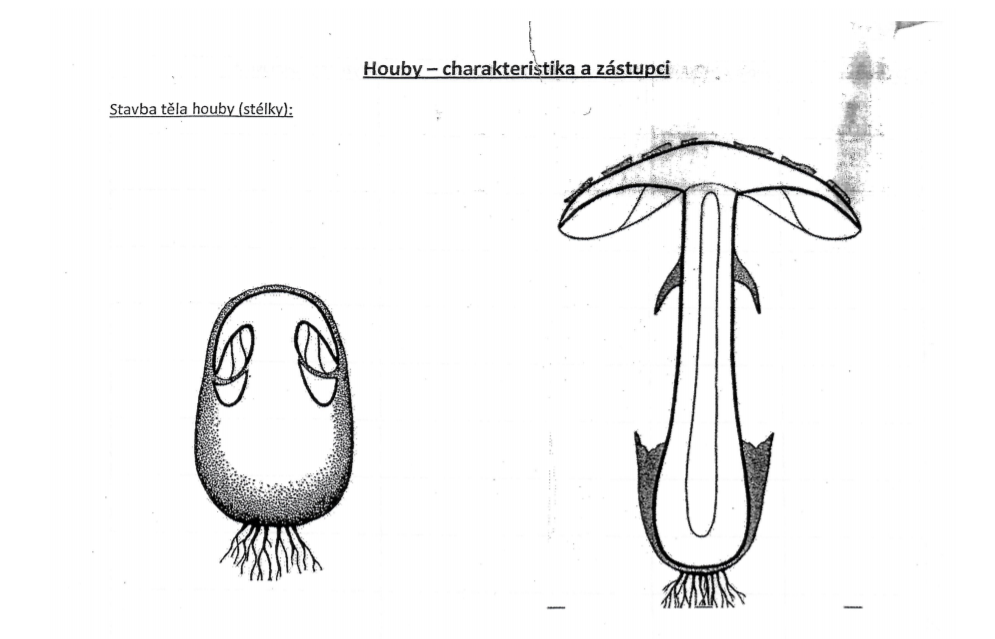 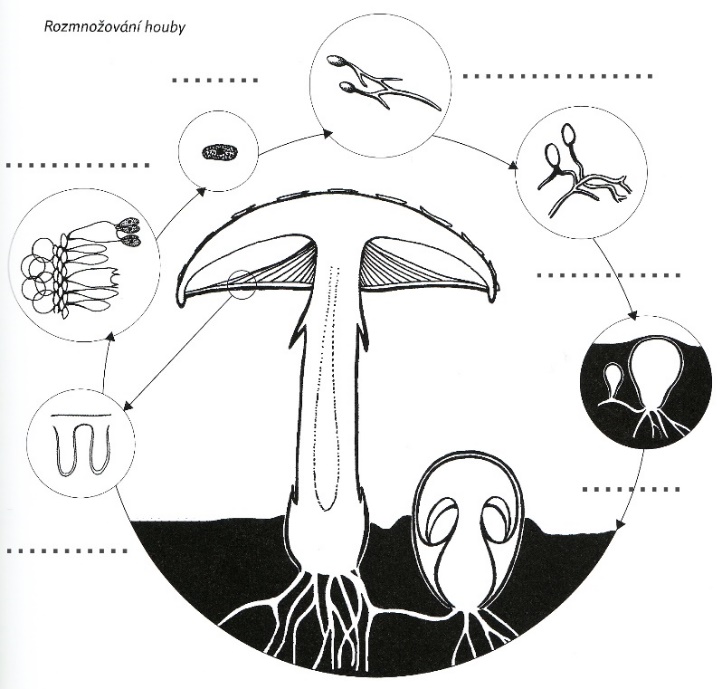 Rozmnožování hub: Výživa hub:Vztahy s jinými organismy:ZástupceJedlá/nejedlá/jedovatáPoznávací znameníVýznam, zajímavost